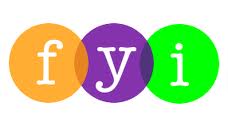 Social Skills –Teacher NoteYour student just completed a social skills lesson.  The topic was:  I Can Read Body Language.  Your knowledge of this lesson may help you to help your student generalize the skills to other environments.  What he/she learned:Body Language is a way to communicate without using wordsThere are four things we need to look at in order to read Body Language:  Facial Expressions – eyes and mouthPosture – head, back and shouldersGestures - handsStance – arms and legs We also need to be aware of the messages our bodies are sending through our own facial expressions, posture, gestures, and stanceEye contact is important to show attention and interest in the other person.  If direct eye contact isn’t comfortable, try looking at the other person’s forehead insteadYour student received a Lesson Summary magnet: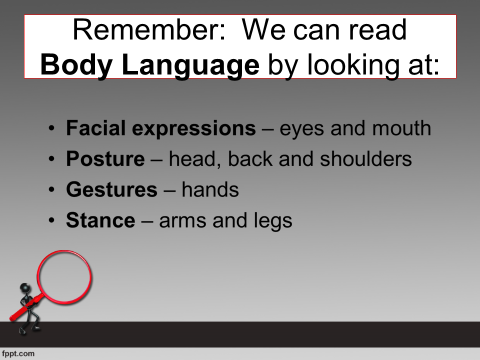 If you have a moment, email _____________________________ with any information that might help your student for the next lesson on ________________________.  THANK YOU!!